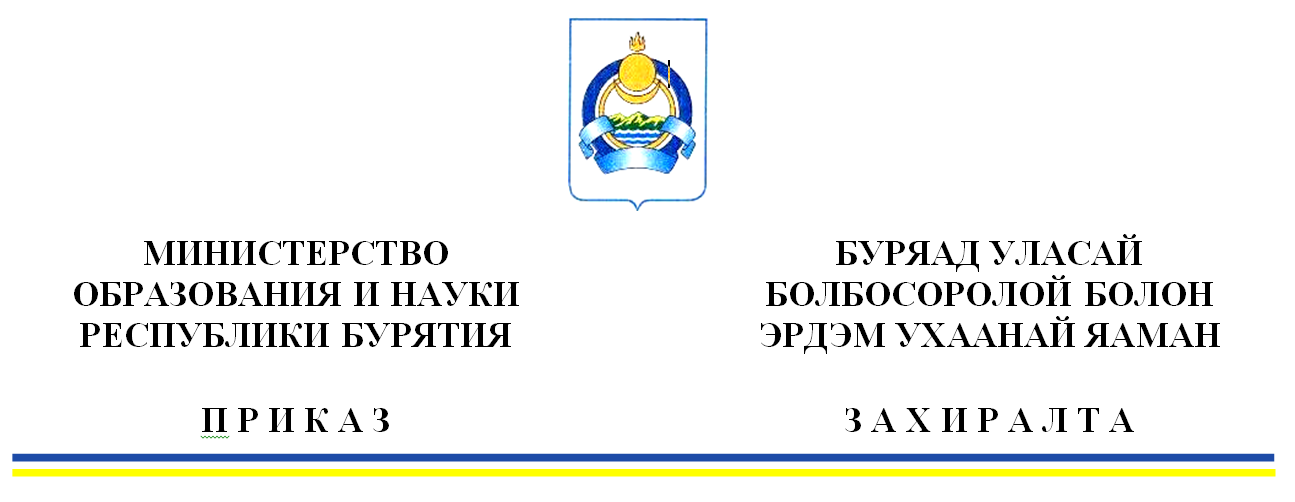 	В соответствии с Порядком проведения государственной итоговой аттестации по образовательным программам основного общего образования, утвержденного приказом Министерства просвещения Российской Федерации и Федеральной службы по надзору в сфере образования и науки от 07.11.2018 года № 189/1513, приказом Министерства просвещения Российской Федерации и Федеральной службы по надзору в сфере образования и науки  от 14.03.2022 № 128/387 (зарегистрированный в Минюсте РФ от 14.0.42022 № 68195) «О внесении изменений в приказы Министерства просвещения Российской Федерации и Федеральной службы по надзору в сфере образования и науки от 17.11.2021 № № 835/1480 «Об утверждении единого расписания и продолжительности проведения государственного выпускного экзамена по образовательным программам основного общего и среднего общего образования по каждому учебному предмету, требований к использованию средств обучения и воспитания при его проведении в 2022 году» и  от 17.11.2021 № 836/1481 «Об утверждении единого расписания и продолжительности проведения основного государственного экзамена по каждому учебному предмету, требований к использованию средств обучения и воспитания при его проведении в 2022 году», в целях обеспечения координации работ по организации и проведению основного периода государственной итоговой аттестации по образовательным программам основного общего образования в 2022 году на территории Республики Бурятия,                                п р и к а з ы в а ю:Провести в 2022 году государственную итоговую аттестацию по образовательным программам основного общего образования по предметам: русский язык, математика, информатика и ИКТ, обществознание, химия, литература, история, биология, физика, география, иностранные языки (английский язык, французский языку, немецкий язык, испанский язык), бурятский язык, бурятская литература, эвенкийский язык в сроки, установленные единым расписанием (Приложение 1).Отделу  дошкольного и общего образования (Е.В. Тулаева) организовать работу по подготовке и проведению основного периода основного государственного экзамена (далее-ОГЭ) в 2022 году. 3. ГБУ «РЦОИ и ОКО» (Чимитова Д.К.) обеспечить организационно-технологическое сопровождение подготовки и проведения основного периода ОГЭ .4. Руководителям органов местного самоуправления, осуществляющим управление в сфере образования, обеспечить:- условия для подготовки и проведения основного периода ОГЭ в муниципальных образованиях в пунктах проведения экзаменов (далее-ППЭ);- необходимыми расходными материалами: картриджами, бумагой; справочными материалами, общеобразовательные организации в которых открыты ППЭ.5. Руководителям образовательных организаций:- направить приказами своих работников в качестве руководителей и организаторов ППЭ, членов ГЭК, предметных комиссий, конфликтной комиссии, технических специалистов и ассистентов для выполнения работ по организации и проведению основного периода ОГЭ;- под подпись проинформировать работников, привлекаемых к проведению ОГЭ, с инструкциями, о сроках, местах и порядке проведения ОГЭ, об основаниях для удаления из ППЭ, о применении мер дисциплинарного и административного воздействия в отношении лиц, привлекаемых к проведению ОГЭ и нарушивших порядок проведения ОГЭ (Приложение 2);- обеспечить сохранность и работоспособность оборудования, переданного в образовательные организации для проведения ОГЭ, и своевременную техническую подготовку к каждому экзамену.6. Контроль за исполнением настоящего приказа оставляю за собой.Врио заместителя министра-Председателя Комитета общего и дополнительного образования	                                            Б.Б. Цыренжаповисп. Малеева Е.В., тел.: 21-35-97Приложение № 1 к приказу Минобрнауки РБот «_____»_______________2022 № _________Расписание ОГЭ и ГВЭ ГИА-9 в 2022 годуПриложение № 2  к приказу Минобрнауки РБ от «____»________2022 № ____Лист ознакомления Я_________________________________________________________    (ФИО привлекаемого работника*)______________________________________________________________                                 (Должность в период проведения ГИА)_______________________________________________________________(Наименование образовательной организации)_______________________________________________________________(района, города)настоящим подтверждаю, что ознакомлен: Порядком проведения государственной итоговой аттестации по образовательным программам основного общего образования, утверждённого приказом Министерства просвещения  РФ и Рособрнадзора от 07.11.2018 № 189/1513;Единым расписанием и продолжительностью проведения основного государственного экзамена по каждому учебному предмету, требований к использованию средств обучения и воспитания при его проведении в 2022 году, утверждённого приказом Министерства просвещения РФ и Рособрнадзора 17.11.2021 № 836/1481;Единым расписанием и продолжительностью проведения государственного выпускного экзамена по образовательным программам основного общего и среднего общего образования  по каждому учебному предмету, требований к использованию средств обучения и воспитания при его проведении в 2022 году, утверждённого приказом Министерства просвещения РФ и Рособрнадзора от 17.11.2021 № 835/1480;Приказом Министерства просвещения Российской Федерации и Федеральной службы по надзору в сфере образования и науки от 14.03.2022 № 128/387 (зарегистрированный в Минюсте РФ от 14.0.42022 № 68195) «О внесении изменений в приказы Министерства просвещения Российской Федерации и Федеральной службы по надзору в сфере образования и науки от 17.11.2021 № № 835/1480 «Об утверждении единого расписания и продолжительности проведения государственного выпускного экзамена по образовательным программам основного общего и среднего общего образования по каждому учебному предмету, требований к использованию средств обучения и воспитания при его проведении в 2022 году» и  от 17.11.2021 № 836/1481 «Об утверждении единого расписания и продолжительности проведения основного государственного экзамена по каждому учебному предмету, требований к использованию средств обучения и воспитания при его проведении в 2022 году».Приказом Минобрнауки РБ от 02.03.2022 № 247 «Об установлении минимального количества баллов ОГЭ и ГВЭ ГИА – 9 в 2022 году»;Санитарными правилами 3.1/2.4.3598-20 «Санитарно-эпидемиологические требования к устройству, содержанию и организации работы образовательных организаций и других объектов социальной инфраструктуры для детей и молодежи в условиях распространения новой коронавирусной инфекции (COVID-19)», утвержденные постановлением Главного государственного санитарного врача Российской Федерации от 30 июня 2020 г. № 16 (с изменениями от 21.03.2022); Инструкциями для лиц, привлекаемых к проведению ОГЭ  в ППЭ.____________________  /_____________________/(подпись работника)         (расшифровка подписи)Об административной ответственности, предусмотренной ч.4 ст.19.30 Ко АП РФ, за умышленное искажение результатов государственной итоговой аттестации, а также за нарушение установленного законодательством об образовании порядка проведения государственной итоговой аттестации предупреждён.         _____________________  /_____________________/              (подпись работника)                   (расшифровка подписи)*Работник образовательной организации, медицинский работник, сотрудник полиции«__» __________20____ г.                                                    № __________г. Улан-УдэО проведении основного периода государственной итоговой аттестации по образовательным программам основного общего образования в Республике Бурятия в 2022 годуОсновной период         Основной период         Основной период         ДатаОГЭГВЭ19.05.2022 (Чт)иностранные языки (английский, французский, немецкий, испанский) иностранные языки (английский, французский, немецкий, испанский) 20.05.2022 (Пт)иностранные языки (английский, французский, немецкий, испанский) иностранные языки (английский, французский, немецкий, испанский)21.05.2022 (Сб)22.05.2022 (Вс)математикаматематика24.05.2022 (Вт)математика25.05.2022 (Ср)26.05.2022 (Чт)27.05.2022 (Пт) обществознание обществознаниеобществознание29.05.2022 (Вс)бурятский язык как государственный, бурятский язык как родной, эвенкийский язык 31.05.2022 (Вт)01.06.2022 (Ср) история, физика, биология, химия история, физика, биология, химия02.06.2022 (Чт)03.06.2022 (Пт)04.06.2022 (Сб)06.06.2022 (Пн)07.06.2022 (Вт)русский язык русский язык08.06.2022 (Ср)русский язык09.06.2022 (Чт)10.06.2022 (Пт)11.06.2022 (Сб)бурятская литература 12.06.2022 (Вс)13.06.2022 (Пн)14.06.2022 (Вт)15.06.2022 (Ср)биология, информатика и информационно-коммуникационные технологии (ИКТ), география, химиябиология, информатика и информационно-коммуникационные технологии (ИКТ), география, химия16.06.2022 (Чт)17.06.2022 (Пт)18.06.2022 (Сб)19.06.2022 (Вс)20.06.2022 (Пн)21.06.2022 (Вт)22.06.2022 (Ср)литература, физика, информатика и информационно-коммуникационные технологии (ИКТ), географиялитература, физика, информатика и информационно-коммуникационные технологии (ИКТ), географияОсновной период (резервные дни)Основной период (резервные дни)Основной период (резервные дни)23.06.2022 (Чт)бурятский язык как государственный, бурятский язык как родной, эвенкийский язык24.06.2022 (Пт)25.06.2022 (Сб)26.06.2022 (Вс)бурятская литература27.06.2022 (Пн)28.06.2022 (Вт)30.06.2022 (Чт)01.07.2022 (Пт)02.07.2022 (Сб)03.07.2022 (Вс)04.07.2022(Пн)по всем учебным предметам (кроме русского языка и математики) по всем учебным предметам (кроме русского языка и математики) 05.07.2022 (Вт) русский языкрусский язык 06.07.2022 (Ср)по всем учебным предметам (кроме русского языка и математики) по всем учебным предметам (кроме русского языка и математики) 07.07.2022 (Чт)математика  математика08.07.2022 (Пт)по всем учебным предметампо всем учебным предметам09.07.2022 (Сб) по всем учебным предметампо всем учебным предметам 10.07.2022 (Вс)